Dekoracje tablic (grudzień)„ZIMA TUŻ,TUŻ”Dekoracje sal z okazji  Świąt Bożego Narodzenia były w tym roku niepowtarzalne! Wszystkie klasy 4 – 6 przyozdobiły swoje  sale na swój, indywidualny sposób.  Poniżej  punkty przyznane przez Samorząd  Uczniowski:Cała redakcja gazetki  szkolnej gratuluje wszystkim klasom, które ozdobiły swoje sale. Kinga Kurowska 6a OGŁOSZENIAWitamy nowych nauczycieli w gronie klas 4-6. Są to: Pani Anna Nestorowicz – nauczyciel etyki, Pan Piotr Wałowski – nauczyciel plastyki.Naszą nową Panią wicedyrektor została Pani Anna Olejniczak. Gratulujemy!W przyszłym miesiącu – 15 lutego kolorem miesiąca będzie CZERWONY. Pamiętajcie , że każdy uczeń mający na sobie coś w tym kolorze, jest zwolniony z odpowiedzi i niezapowiedzianych kartkówek.NUMER 4(12); styczeń 2016JUTRO JUŻ FERIE! JAK ZAKOŃCZYLIŚMY PIERWSZE PÓŁROCZE?WYSOKO!!!ŚREDNIA SZKOŁY – 4,31NAJLEPIEJ UCZĄCĄ SIĘ GRUPĄ ZE ŚREDNIĄ 4,5 JEST KLASA   VBFERIE 2016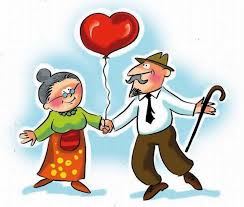 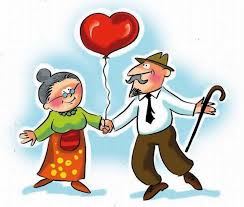 Już  1 lutego rozpoczynają się długo wyczekiwane ferie! Lepienie bałwanów, jazda na sankach, czy bitwy śnieżkami, to zabawy, które miejmy nadzieję będą możliwe dzięki zimowej pogodzie. Niektórzy z nas     z pewnością wyjadą na odpoczynek zorganizowany, inni będą ten czas spędzać w domowych kątach, a jeszcze inni… w szkole! Akcja Zima             w Mieście będzie trwać dwa tygodnie! Wszyscy jednak powinni pamiętać o zachowaniu bezpieczeństwa. Pomyślcie nad konsekwencjami przed wejście np. na naturalne, zamarznięte zbiorniki wodne! Uważajcie także na obce Wam osoby i samochody na przejściach dla pieszych (w obecnych warunkach pogodowych nie zatrzymują się one tak szybko).
Cała gazetka szkolna, życzy Wam udanych, wesołych i zimowych ferii oraz powrotu do szkoły z „naładowanymi akumulatorami”.                                                                                               Sara Szamborska VIaANKIETA DOTYCZĄCA FERII.1.Gdzie spędzacie ferie, w domu czy poza nim?W domu: 10%Poza: 90%2. Jaki jest wasz ulubiony sport zimowy?Łyżwy: 95%Narty: 5%3.Jaka jest wasza ulubiona zabawa na śniegu?Sanki: 49%                                                                            Bitwa na śnieżki: 51%4. Czy lepiliście kiedyś iglo?Tak: 90%Nie: 10%5.Czy uczycie się w ferie?Tak: 20% Nie: 80%6. Co robicie w wolnym czasie w trakcie ferii?Granie na komputerze: 43%Spotykanie się ze znajomymi: 47%Oglądanie telewizji: 10%Sara Szamborska, Amelia Adamczyk 6a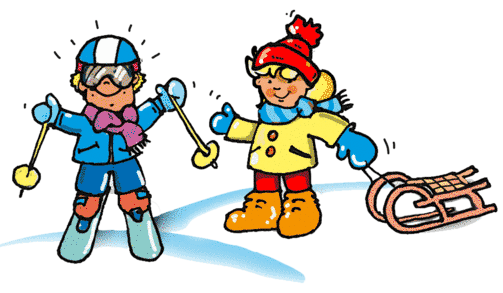 DZIEŃ BABCI I DZIADKAJak obchodzi się te dni na całym świecie?W wielu krajach święto babci obchodzone jest równocześnie              z dniem dziadka. W Polsce obchodzimy te święta kolejno 21-ego stycznia Dzień Babci i 22-ego stycznia Dzień Dziadka. Po co właściwie to święto? Podczas tego dnia, wnukowie mają okazje podziękować swoim dziadkom za trud włożony w wychowanie, w czas im poświęcony, troskę, opiekę               i zabawę. Największą frajdę z pewnością przynosi najmłodszym, którzy przygotowują własnoręcznie prezenty, nie dość, że jest to miłe, zabawy przy tym wiele.Jak powstał Dzień Babci i Dziadka?Był 1965 rok i redakcja Expressu Poznańskiego postanowiła uczcić 85 urodziny wybitnej aktorki Mieczysławy Ćwiklińskiej, grającej akurat            w spektaklu rolę babci. Redaktorzy złożyli aktorce życzenia, wręczyli kwiaty i pyszny tort wmawiając, że... to z okazji Dnia Babci a w dodatku to był 21 stycznia. Redakcyjny żart przypadł do gustu czytelnikom gazety,       a wymyślone na poczekaniu święto zyskało popularność.Dzień Dziadka jest  sporo młodszy od Dnia Babci, bo jego początki      w Polsce sięgają najprawdopodobniej lat osiemdziesiątych i został on przeniesiony do naszego kraju z Ameryki. Stworzony został na wzór Dnia Babci.Warto wspomnieć, że za oceanem Dzień Dziadka i Dzień Babci obchodzone są bardziej ekonomicznie i wypadają tego samego dnia, zwanego Narodowym Dniem Dziadków (ang. National Grandparents Day) w pierwszą niedzielę po Święcie Pracy, czyli we wrześniu. Sprawa została rozwiązana oficjalnie i odgórnie - w 1978 roku datę święta ustalił sam prezydent Jimmy Carter.Jak obchodzimy te święta w naszej szkole?Młodsze klasy zaangażowały się i zaprosiły dziadków do szkoły na przedstawienia, starsi odwiedzali swych dziadków prywatnie.Łucja Mikuła, VeAPEL PODSUMOWUJĄCY I PÓŁROCZE25 stycznia 2016 roku w małej sali gimnastycznej odbyło się zebranie klas 4 -6 podsumowujące I półrocze. Na początku oczywiście było zamieszanie, które samo ucichło po kilku minutach. Nauczyciele przedstawili wyniki konkursów tematycznych m.in.: mitologicznych, matematycznych, językowych, przyrodniczych, sportowych i zorganizowanych przez bibliotekę szkolną. Dodatkowym wyróżnieniami były dyplomy za 100% frekwencję (czyli brak spóźnień i nieobecności) oraz za najwyższe średnie klas. Pod koniec pani wicedyrektor gratulowała nam wysokich osiągnięć i życzyła wspaniałych ferii. Aby zimowy wypoczynek był udany, musi być bezpieczny. Mieliśmy więc możliwość obejrzeć prezentację na ten temat. Kinga Kurowska 6a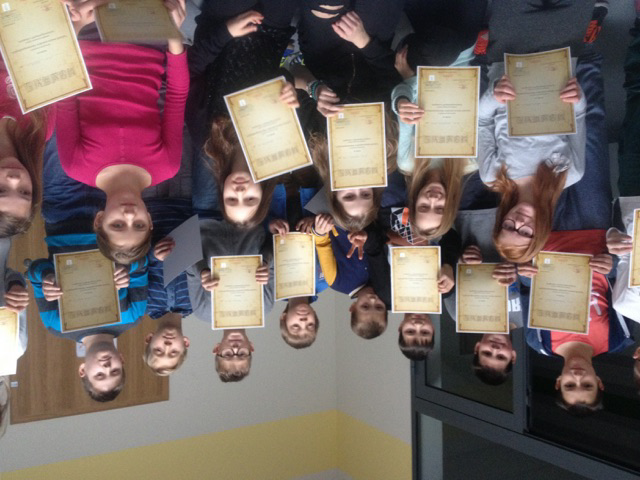 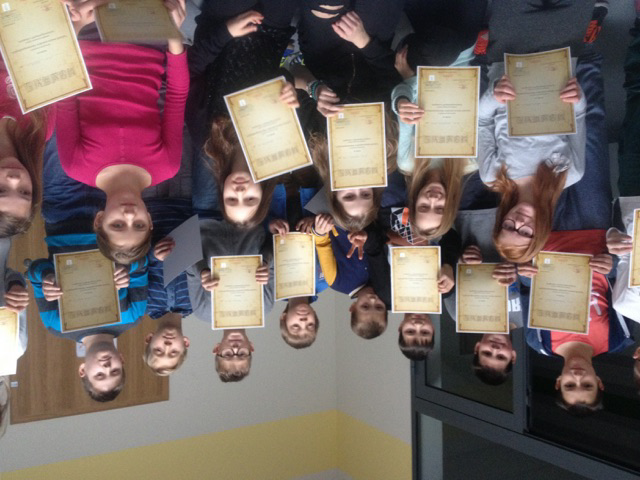 ŚWIATECZNA PŁYTA – PODOBAŁA SIĘ WAM?Niedawno w naszej szkole odbyła się sprzedaż płyty z kolędami                  w wykonaniu naszych nauczycieli. Przedmiot ten wzbudził ogromne zainteresowanie wśród rodziców i uczniów naszej szkoły. Wszystkie pieniądze z jej sprzedaży zostały przeznaczone na cel charytatywny.Zadałyśmy  pytanie: „ Jak bardzo podobała ci się płyta?’’ i okazało się, że wśród uczniów są same bardzo pozytywne opinie. ,,Utwory były ładne‘’ to najczęstszy komentarz, który padał z pośród pytanych. Jedną z ulubionych kolęd pytanych była ta pod tytułem ,,Lulajże Jezuniu ‘’.                                 Maja Maj i Maura Milczarek 6AKONCERT CHARYTATYWNY - BETLEJEM JEST W NAS13 stycznia odbył się koncert charytatywny zorganizowany przez twórców płyty z kolędami, czyli naszych nauczycieli! Dzięki dużemu popytowi krążka, udało się zebrać ponad 4,500 złotych! Za te pieniądze zakupiono prezenty dla podopiecznych z Domu Dziecka w Równem.Na uroczystość przybył Pan dyrektor Jan Nowak. Oczywiście nie mogło zabraknąć dzieci, dla których zorganizowano tak piękny koncert.Na widowni siedzieli pracownicy szkoły, rodzice i uczniowie i z przyjemnością oddawali się (po)świątecznej atmosferze .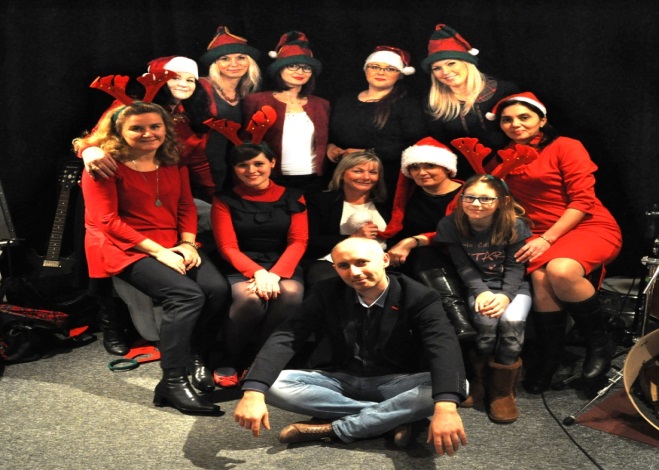 Poznaj swego nauczyciela. Część 12.Wywiad z panią Karoliną Soczyńską – nauczycielką języka polskiego.Czy ma pani jakąś pasje?Muzyka, taniec i śpiew są moją pasją.Ostatnio miała Pani możliwość zaprezentować szerszej publiczności swój talent wokalny, jak się Pani odnalazła w studiu nagraniowym?Bardzo dobrze, gdyż nie jest to moja pierwsza przygoda w takim miejscu.Czy myśli już Pani o kolejnej płycie?Tak, mam nadzieję, że w przyszłym roku będzie możliwość posłuchania drugiego wydania kolęd i pastorałek w nowych aranżacjach. Jak powstał pomysł na nagranie płyty z kolędami?Gdy okazało się, że w naszej szkole jest sporo osób lubiących muzykować, postanowiliśmy to wykorzystać. W tym samym czasie tata mojej uczennicy, Pan Michał Kirmuć, zgłosił się do mnie z propozycją skorzystania z jego studia nagraniowego. Dzięki jego uprzejmości, nasz projekt ujrzał światło dzienne.Gdyby pani miała pracować w innym zawodzie jaki to by był?Wtedy chciałabym pracować jako aktorka w teatrze. Jaki jest pani ulubiony sport, a jaki znienawidzony?Taniec, jeśli można go nazwać sportem. Lubię też jeździć na łyżwach, a moim znienawidzonym sportem jest bieganie.Czy miała kiedyś pani czerwony pasek?Tak, w każdej klasie.Jaki był pani ulubiony przedmiot w szkole?Język polski, ponieważ uwielbiałam moją nauczycielkę od tego przedmiotu i staram się na niej wzorować.Gdzie pani spędza ferie?Pracuję opiekując się dziećmi w czasie Zimy w Mieście w naszej szkole.Amelia Adamczyk, Wiktoria Kucharska 6aZagadki!Który z królów Polski stał do dołu nogami?

 Rybak złowił leszcza o dł. 50 cm, głowa jego była dł. 10 cm, ogon 112 grzbietu. Ile ważył kilogramowy leszcz?

Jesteś pilotem samolotu, w którym leci 75 osób. W Łodzi wysiadło 10 osób, a w Poznaniu 17. Ile pilot miał lat?

 Przy dwóch rękach masz 10 palców. Ile palców jest u 10-ciu rąk?

Czy stróż nocny dostanie rentę, gdy umrze w dzień?

Ile zwierząt Abel zabrał na Arkę?

Czym się mówi: rękami czy rękoma?

Kto zabił Kaina?Na poprawne odpowiedzi czeka pani Magdalena  Plebańczyk w sali 140. Dla zwycięzcy – słodka niespodzianka.Niestety, poprzednie zagadki okazały się zbyt skomplikowane i nie mamy zwycięzcyHUMOR Z ZESZYTÓW 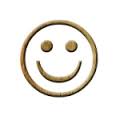 w Izraelu klimat jest suchy i mokry.W Girzydzku, w Giszycku, w girzycku, w Gieżydzku… (z dyktanda)Zachęcam Cię do wziąścia udziału w egzaminie.Zebrała Magdalena Plebańczykklasatematpomysłestetykatermindekoracja klasysuma punktów4a31,51,512,59,54b322,51311,55a33313135b32,521311,55c32313125d32,52,513125e332,51110,56a322,512,511